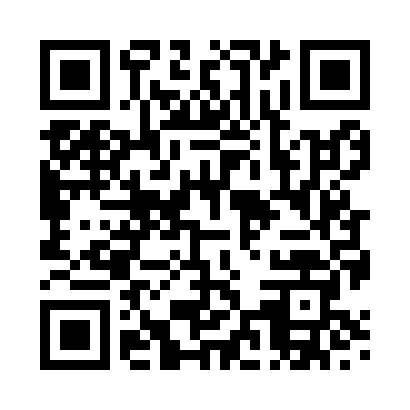 Prayer times for Marykirk, Aberdeenshire, UKMon 1 Jul 2024 - Wed 31 Jul 2024High Latitude Method: Angle Based RulePrayer Calculation Method: Islamic Society of North AmericaAsar Calculation Method: HanafiPrayer times provided by https://www.salahtimes.comDateDayFajrSunriseDhuhrAsrMaghribIsha1Mon2:484:231:147:0310:0511:392Tue2:494:241:147:0310:0411:393Wed2:504:251:147:0310:0411:394Thu2:504:261:157:0310:0311:395Fri2:514:271:157:0210:0211:386Sat2:514:281:157:0210:0111:387Sun2:524:291:157:0210:0011:388Mon2:534:311:157:019:5911:379Tue2:544:321:157:019:5811:3710Wed2:544:331:167:009:5711:3611Thu2:554:351:167:009:5611:3612Fri2:564:361:166:599:5511:3513Sat2:574:381:166:599:5411:3514Sun2:574:391:166:589:5211:3415Mon2:584:411:166:589:5111:3316Tue2:594:421:166:579:4911:3317Wed3:004:441:166:569:4811:3218Thu3:014:451:166:559:4611:3119Fri3:024:471:166:559:4511:3020Sat3:024:491:166:549:4311:3021Sun3:034:511:176:539:4211:2922Mon3:044:521:176:529:4011:2823Tue3:054:541:176:519:3811:2724Wed3:064:561:176:509:3611:2625Thu3:074:581:176:499:3511:2526Fri3:085:001:176:489:3311:2427Sat3:095:011:176:479:3111:2328Sun3:105:031:176:469:2911:2229Mon3:115:051:176:459:2711:2130Tue3:125:071:176:449:2511:2031Wed3:135:091:166:429:2311:19